PROGRESSIONS ANNUELLESANNEE SCOLAIRE 2023-2024PROGRESSIONS A USAGE PEDAGOGIQUE SECOND CYCLE DISCIPLINE FRANÇAIS PROGRESSION ANNUELLE DES CLASSES DE SECONDE A, B, C, G, H et T(Classes de 2nde A, B, C, G, H et T)PREMIER TRIMESTRE 2023-2024(Classes de 2nde A, B, C, G, H et T)DEUXIÈME TRIMESTRE 2023-2024(Classes de 2nde A, B, C, G, H et T)TROISIÈME TRIMESTRE 2023-2024PROGRESSION ANNUELLE DES CLASSES DE PREMIÈRE A, B et HPREMIER TRIMESTRE 2023-2024(CLASSES DE 1ERE A, B ET H)DEUXIÈME TRIMESTRE 2023-2024(CLASSES DE 1ERE A, B ET H)TROISIÈME  TRIMESTRE 2023-2024NB: Les activités de renforcement telles que prévues dans la progression pourraient venir en appoint aux activités de la classe.L’enseignant pourra proposer des activités de soutien au perfectionnement de la langue et au savoir-faire.PROGRESSION ANNUELLE DES CLASSES DE PREMIÈRE C, D, E, F et G  (CLASSES DE 1ERE C, D, E, F ET G)PREMIER TRIMESTRE 2023-2024(CLASSES DE 1ERE C, D, E, F ET G)DEUXIÈME TRIMESTRE 2023-2024(CLASSES DE 1ERE C, D, E, F ET G)TROISIÈME TRIMESTRE 2023-2024PROGRESSION ANNUELLE DES CLASSES DE TERMINALE A, B et HPREMIER TRIMESTRE 2023-2024(CLASSES DE TERMINALE A, B ET H)DEUXIÈME TRIMESTRE 2023-2024(CLASSES DE TERMINALE A, B ET H)TROISIÈME TRIMESTRE 2023-2024PROGRESSION ANNUELLE DES CLASSES DE TERMINALE C, D, E, F et G(Classes de Terminale C, D, E, F et G)PREMIER TRIMESTRE 2023-2024(CLASSES DE TERMINALE C, D, E, F ET G)DEUXIÈME TRIMESTRE 2023-2024(Classes de Terminale C, D, E, F et G)TROISIÈME TRIMESTRE 2023-2024MINISTERE DE L’EDUCATION NATIONALEET DE L’ALPHABETISATION-------------------DIRECTION DE LA PEDAGOGIEET DE LA FORMATION CONTINUE---------------Cité Administrative Annexe SEBROKO,Bâtiment B, 2ème ÉtageBP V 150 AbidjanREPUBLIQUE DE COTE D’IVOIREUnion - Discipline - Travail----------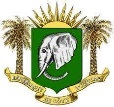 MoisSemÉTUDE DE L’ŒUVRE INTÉGRALEPERFECTIONNEMENT DE LA LANGUE ET SAVOIR – FAIREPERFECTIONNEMENT DE LA LANGUE ET SAVOIR – FAIREEXPRESSION ÉCRITEMoisSemÉTUDE DE L’ŒUVRE INTÉGRALEPerfectionnementde la langueSavoir –faireEXPRESSION ÉCRITESEPTEMBRE1ŒUVRE 1 : œuvre narrativeCulture littéraire : Connaître les genres en prose : leurs caractéristiques.Les techniques de communication S1 : la prise de notes à partir d’un énoncé oral (1h)RÉSUMÉ DU TEXTE ARGUMENTATIF.Réponses aux questions :S1 : Répondre aux consignes – questions(2 h)SEPTEMBRE2Culture littéraire : Connaître les genres en prose : les sous-genres.: Le résumé de texteS2 : Identifier la situation d’argumentation(2 h)SEPTEMBRE2Introduction à l’étude de l’œuvre (1h): Le résumé de texteS2 : Identifier la situation d’argumentation(2 h)OCTOBRE3Lecture méthodique n°1(1h)Les techniques de communication : S2 : préparer un exposé oral/ présenter un exposé oral (1h).: Le résumé de texteS 3 : Sélectionner les idées essentielles et établir un enchaînement logique entre  elles (2 h)OCTOBRE4Lecture dirigée n°1(1h): Le résumé de texteS 4 : Reformuler les idées essentielles (2 h)OCTOBRE4Lecture méthodique n°2(1h): Le résumé de texteS 4 : Reformuler les idées essentielles (2 h)OCTOBRE5Exposé n°1 (1h)Les outils de l’argumentation 1 : S1 : Etudier les connecteurs logiques (1heure): Le résumé de texteS 5 : Rédiger le résumé du texte n°1 (2 h)OCTOBRE6Lecture dirigée n°2(1h): Le résumé de texteRévision : analyser les outils de la langue relatifs à la rédaction d’un texte argumentatif (2 h)ÉVALUATION SOMMATIVE n° 1Questions-Résumé (02 h) (en dehors des heures de cours)OCTOBRE6Lecture méthodique n°3(1h): Le résumé de texteRévision : analyser les outils de la langue relatifs à la rédaction d’un texte argumentatif (2 h)ÉVALUATION SOMMATIVE n° 1Questions-Résumé (02 h) (en dehors des heures de cours)NOVEMBRE07Lecture dirigée n°3(1h)Les outils de l’argumentation 2: S2 : Etudier les moyens d’expression d’une opinion (1heure)La production écrite :S 7 : Analyser le sujet et rechercher les idées (2 h)NOVEMBRE08Exposé n°2 (1h)Compte rendu de l’évaluation n°1 (2 h)NOVEMBRE08Conclusion de l’étude de l’œuvre (1h)Compte rendu de l’évaluation n°1 (2 h)NOVEMBRE09Evaluation de l’étude de l’œuvre intégrale. (1h)Les techniques de communication : S3 : La prise de notes à partir d’un énoncé écrit. (1h)La production écrite :S 8 : Organiser l’argumentation (2 h)NOVEMBRE10Correction de l’évaluation de l’étude de l’œuvre intégraleLa production écrite :S 9 : Rédiger un paragraphe argumentatif(2 h)NOVEMBRE10GROUPEMENT DE TEXTES POETIQUESCulture littéraire 1 : connaître les genres poétiques :Les poèmes à forme fixeLa production écrite :S 9 : Rédiger un paragraphe argumentatif(2 h)DÉCEMBRE11Culture littéraire 2 : connaître les genres poétiques : les poèmes en vers libresL’énonciation (1) :S1 : Les indices de la personne, de l’espace et du temps et les modalisateurs (1h).La production écrite :S 10 : Rédiger l’introduction et la conclusion  (2 h)DÉCEMBRE12Lecture méthodique n°1 (1h)La production écrite :S 11 : Rédiger un texte argumentatif (2 h)DÉCEMBRE12Introduction à l’étude du GT (1h)La production écrite :S 11 : Rédiger un texte argumentatif (2 h)MoisSemÉTUDE DE L’ŒUVRE INTÉGRALEPERFECTIONNEMENT DE LA LANGUEET SAVOIR – FAIREPERFECTIONNEMENT DE LA LANGUEET SAVOIR – FAIREEXPRESSION ÉCRITEMoisSemÉTUDE DE L’ŒUVRE INTÉGRALEPerfectionnementde la langueSavoir –faireEXPRESSION ÉCRITEDECEMBRE-JANVIER13Lecture méthodique n°2(1h)L’énonciation (2) : S2 : Etudier le vocabulaire affectif/ évaluatif (1h)Le résumé de texteRévision : analyser les outils de la langue relatifs à la rédaction d’un texte argumentatif (2 h)ÉVALUATION SOMMATIVE n ° 2 Questions-Résumé- Production écrite : 04h (en dehors des heures de cours)DECEMBRE-JANVIER 14Lecture méthodique n°3(1h)Exercices de remédiation (2h)DECEMBRE-JANVIER 14Lecture méthodique n°4(1h)Exercices de remédiation (2h)DECEMBRE-JANVIER15Conclusion de l’étude du GT (1h)Les figures de style  ou de rhétorique S1 : Etudier les figures d’analogie et de substitution.(1h)Compte rendu de l’évaluation sommative n° 2 de Questions-Résumé- Production écrite (2 h)DECEMBRE-JANVIER16Evaluation de l’étude du GT (1h)Exercices de remédiation (2h)DECEMBRE-JANVIER16Correction de l’évaluation de l’étude du GTExercices de remédiation (2h)JANVIER                                        FEVRIER17ŒUVRE 2 :Culture littéraire : connaître les genres dramatiques : les caractéristiques du texte théâtralLes figures de style ou de rhétorique S2 : Etudier les figures d’amplification et d’atténuation. (1h)LEÇON 2 :LE COMMENTAIRE COMPOSES 1 : Analyser le libellé et construire le sens du texte (2h)JANVIER                                        FEVRIER18Culture littéraire : connaître les genres dramatiques : la tragédie, la comédie, la tragi-comédieS 2 : Organiser les centres d’intérêt (2 h)JANVIER                                        FEVRIER18LA PIÈCE DE THÉÂTREIntroduction à l’étude de l’œuvre (1h)S 2 : Organiser les centres d’intérêt (2 h)JANVIER                                        FEVRIER19Lecture méthodique n°1 (1h)Les figures de style  ou de rhétorique S3 : Etudier les figures d’opposition et de construction. (1h)S 3 : Rédiger un paragraphe (2 h)FEVRIER20Lecture dirigée n°1(1h)S 4 : Rédiger un centre d’intérêt (2 h)FEVRIER20Lecture méthodique n°2 (1h)S 4 : Rédiger un centre d’intérêt (2 h)FEVRIER21Exposé n°1 (1h)L’implicite (1 h)S : Etudier l’implicite : le présupposé et le sous-entenduS 5 : Rédiger une introduction (2 h)FEVRIER22Lecture dirigée n°2(1h)S 6 : Rédiger un commentaire composé partiel : introduction + un centre d’intérêt (2 h)FEVRIER22Lecture méthodique n°3 (1h)S 6 : Rédiger un commentaire composé partiel : introduction + un centre d’intérêt (2 h)MoisSemÉTUDE DE L’ŒUVRE INTÉGRALEPERFECTIONNEMENT DE LA LANGUEET SAVOIR – FAIREPERFECTIONNEMENT DE LA LANGUEET SAVOIR – FAIREEXPRESSION ÉCRITEMoisSemÉTUDE DE L’ŒUVRE INTÉGRALEPerfectionnementde la langueSavoir –faireEXPRESSION ÉCRITEFEVRIER 23Exposé n°2 (1h)Utilisation d’un document écrit (adapter à l’œuvre théâtrale) (1h).S 7 : Rédiger un commentaire composé partiel : introduction + un centre d’intérêt (2 h)MARS-AVRIL24Lecture dirigée n°3(1h)REVISION : analyser les outils de la langue relatifs à la rédaction d’un commentaire composé. (2 h) ÉVALUATION SOMMATIVE n° 3 : commentaire composé partiel : 04h (en dehors des heures de cours)MARS-AVRIL24Conclusion de l’étude de l’œuvre intégrale (1h)REVISION : analyser les outils de la langue relatifs à la rédaction d’un commentaire composé. (2 h) ÉVALUATION SOMMATIVE n° 3 : commentaire composé partiel : 04h (en dehors des heures de cours)MARS-AVRIL  25Evaluation de l’étude de l’œuvre intégrale. (1h)La communication :S : Etudier les fonctions du langage (1h)Activité de renforcement(2 h)MARS-AVRIL26Correction de l’évaluation de l’étude de l’œuvre intégraleLa sémantique S1 : La sémantique 1Compte rendu de l’évaluation sommative n° 3   du commentaire composé (2 h)AVRIL-             MAI 27Activité de renforcement (1 h)S2 : la sémantique 2REVISION : analyser les outils de la langue relatifs à la rédaction d’un commentaire composé. (2 h)AVRIL-             MAI 27Activité de renforcement (1 h)S2 : la sémantique 2ÉVALUATION SOMMATIVE n° 4 :   commentaire composé partiel : 04h (en dehors des heures de cours)AVRIL-             MAI28Activité de renforcement (1 h)La versification S1 : Etudier les vers et les strophes (1 h)Exercices de remédiation (2h)AVRIL-             MAI 29Activité de renforcement (1 h)La versification S2 :Etudier l’architecture sonore : les sonorités (1 h)Compte rendu de l’évaluation sommative n° 4  du commentaire composé (2 h)AVRIL-             MAI 30Activité de renforcement (1 h)Activité de renforcement (1 h)Activité de renforcement(2 h)MoisSemÉTUDE DE L’ŒUVRE INTÉGRALEPERFECTIONNEMENT DE LA LANGUE ET SAVOIR –FAIREPERFECTIONNEMENT DE LA LANGUE ET SAVOIR –FAIREEXPRESSION ÉCRITEMoisSemÉTUDE DE L’ŒUVRE INTÉGRALEPerfectionnementde la langueSavoir –faireEXPRESSION ÉCRITESEPTEMBRE.01ŒUVRE 1 : ŒUVRE POÉTIQUECulture littéraire : connaître les genres poétiques : la poésie lyrique, la poésie épique, la poésie didactique, la poésie satirique. (1h)Lecture des consignes et élaboration de planSéance 1 : Lire des consignes et élaborer un plan (1h)LE COMMENTAIRE COMPOSÉS 1 : Analyser le libellé et construire le sens du texte(2 h)SEPTEMBRE.02Culture littéraire : connaître les genres poétiques : la poésie parnassienne, la poésie engagée. (1h)S 2 : Organiser les centres d’intérêt (2 h)SEPTEMBRE.02Introduction à l’étude de l’œuvre (1h)S 2 : Organiser les centres d’intérêt (2 h)OCTOBRE03Lecture méthodique n°1(1h)Séance 2 : Lire des consignes et élaborer un plan (1h)S 3 : Rédiger un paragraphe (2 h)OCTOBRE04Lecture méthodique n°2 (1h)S 4 : Rédiger un centre d’intérêt (2 h)OCTOBRE04Exposé n°1 (1h)S 4 : Rédiger un centre d’intérêt (2 h)OCTOBRE05Lecture méthodique n°3(1h)Le rythme dans le texte S1 : Le rythme dans le texte poétique(1 h)S 5 : Rédiger une introduction et une conclusion  (2 h)OCTOBRE06Exposé n°2 (1h)S  6 : Rédiger un commentaire composé  (2 h)OCTOBRE06Lecture méthodique n°4 (1h)S  6 : Rédiger un commentaire composé  (2 h)OCTOBRE7Lecture méthodique n°5 (1h)Le rythme dans le texte S2  Étudier le rythme  dans le texte en prose (1h)RÉVISION : analyser les outils de la langue relatifs à la rédaction d’un commentaire composé. (2 h)ÉVALUATION SOMMATIVE n°1 : commentaire composé  : 04h(en dehors des heures de cours)NOVEMBRE8Lecture méthodique n°6 (1h)S  7 : Rédiger un commentaire composé (2 h)NOVEMBRE8Conclusion de l’étude de l’œuvre (1h)S  7 : Rédiger un commentaire composé (2 h)NOVEMBRE9Séance d’évaluation de l’étude de l’œuvre intégrale (1h)Les tonalités littérairesS1 : Étudier les tonalités littérairesS 1(1h)Compte rendu de l’évaluation sommative n°1  (2 h)NOVEMBRE10Correction de l’évaluation de l’œuvre intégrale (1h)RÉSUMÉ DU TEXTE ARGUMENTATIF.Réponses aux questions :S1 : Répondre aux consignes – questions (2 h)NOVEMBRE10GROUPEMENT DE TEXTES ROMANESQUESCulture littéraire : Connaître le genre romanesque: quelques caractéristiques du roman (1h)RÉSUMÉ DU TEXTE ARGUMENTATIF.Réponses aux questions :S1 : Répondre aux consignes – questions (2 h)DÉCEMBRE11Culture littéraire : Connaître le genre romanesque : les sous-genres romanesques. (1h)Les tonalités littérairesS2 : Etudier les tonalités littéraires S 2 (1 h)Le résumé de texteS2 : Identifier la situation d’argumentation (2 h)DÉCEMBRE12Introduction à l’étude du GT (1h)S 3 : Sélectionner les idées essentielles et établir un enchaînement logique entre les idées essentielles(2 h)DÉCEMBRE12Lecture méthodique n° 1 (1h)S 3 : Sélectionner les idées essentielles et établir un enchaînement logique entre les idées essentielles(2 h)MoisSemÉTUDE DE L’ŒUVRE INTÉGRALEPERFECTIONNEMENT DE LA LANGUE ET SAVOIR –FAIREPERFECTIONNEMENT DE LA LANGUE ET SAVOIR –FAIREEXPRESSION ÉCRITEMoisSemÉTUDE DE L’ŒUVRE INTÉGRALEPerfectionnement de la langueSavoir –faireEXPRESSION ÉCRITEDECEMBRE-JANVIER.13Lecture méthodique n°2 (1h)Etudier le point de vue (focalisation)(1 h)S 4 : Reformuler les idées essentielles (2 h)DECEMBRE-JANVIER.14Lecture méthodique n°3  (1h)S 5 : Rédiger le résumé du texte n°1(2 h)DECEMBRE-JANVIER.14Lecture méthodique n°4  (1h)S 5 : Rédiger le résumé du texte n°1(2 h)DECEMBRE-JANVIER.15Lecture méthodique n°5 (1h)Etudier les différents modes de raisonnement(1 h)S6 : Révision : analyser les outils de la langue relatifs à la rédaction d’un texte argumentatif (2 h)ÉVALUATION SOMMATIVE n° 2 : rédaction du résumé du texte argumentatif : 04h(en dehors des heures de cours)DECEMBRE-JANVIER.16Lecture méthodique n°6 (1h)La production écrite :S  7: Analyser le sujet et rechercher les idées (2 h)DECEMBRE-JANVIER.16Conclusion de l’étude du GT. (1h)l’étude de l’œuvre intégrale (1h)La production écrite :S  7: Analyser le sujet et rechercher les idées (2 h)JANVIER17Séance d’évaluation de l’étude du GT. (1h)Etudier l’implicite : présupposé et sous-entendu. (1 h)Compte rendu de l’évaluation n° 2 (2 h)JANVIER18Correction de l’évaluation de l’étude du GT. (1h)S 8 : Organiser l’argumentation (2 h)JANVIER18ŒUVRE 2 : LA PIÈCE DE THÉÂTRECulture littéraire : connaître les genres dramatiques : le drame bourgeois, le drame romantique. (1h)S 8 : Organiser l’argumentation (2 h)JANVIER19Culture littéraire : connaître les genres dramatiques : le drame moderne, le théâtre de l’absurde. (1h)Les temps verbauxS1 : Étudier les valeurs des temps verbaux dans le système du récit et dans celui du discours.(1 h)S 9 : Rédiger un paragraphe argumentatif (2 h)FEVRIER20Introduction à l’étude de l’œuvre.  (1h)S 10 : Rédiger l’introduction et la conclusion (2 h)FEVRIER20Lecture méthodique n°1  (1h)S 10 : Rédiger l’introduction et la conclusion (2 h)FEVRIER21Lecture dirigée n°1(1 h)Les temps verbauxS2 : Étudier les valeurs des temps verbaux 2(1 h)Séance 11 : Rédiger un texte argumentatif (2 h)ÉVALUATION SOMMATIVE n° 3 : Questions-Résumé- Production écrite (04h en dehors des heures de cours)FEVRIER22Lecture méthodique n°2 (1h)La Dissertation littéraireS 1 : analyser le sujet (2h)FEVRIER22Lecture dirigée n°2 (1 h)La Dissertation littéraireS 1 : analyser le sujet (2h)MoisSemÉTUDE DE L’ŒUVRE INTEGRALEPERFECTIONNEMENT DE LA LANGUEET SAVOIR –FAIREPERFECTIONNEMENT DE LA LANGUEET SAVOIR –FAIREEXPRESSION ÉCRITEMoisSemÉTUDE DE L’ŒUVRE INTEGRALEPerfectionnement de la langueSavoir –faireEXPRESSION ÉCRITEFEVRIER23Exposé n°1 (1h)Initiation à l’oral du BAC (1 h)Compte rendu de l’évaluation sommative n° 3  (2 h)MARS                                    AVRIL              MAI                                24Lecture méthodique n°3 (1h)S 2 : rechercher les idées et élaborer un plan(2 h)MARS                                    AVRIL              MAI                                24Lecture dirigée n°3 (1 h)S 2 : rechercher les idées et élaborer un plan(2 h)MARS                                    AVRIL              MAI                                25Exposé n°2 (1h)Initiation à l’oral du BAC (1 h)S3 : Rédiger une partie du développement (2 h)MARS                                    AVRIL              MAI                                26Conclusion de l’étude de l’œuvre (1h)S 4 : Rédiger une introduction et une conclusion (2 h)MARS                                    AVRIL              MAI                                26Séance d’évaluation de l’étude de l’œuvre intégrale (1h)S 4 : Rédiger une introduction et une conclusion (2 h)MARS                                    AVRIL              MAI                                27Correction de l’évaluation de l’œuvre intégrale (1h)Initiation à l’oral du BAC (1 h)S 5 : Rédiger une dissertation littéraire partielle  (2 h)MARS                                    AVRIL              MAI                                28Activité de renforcement (1 h)Révision : analyser les outils de la langue relatifs à la rédaction d’un texte argumentatif (2 h)ÉVALUATION SOMMATIVE n° 4 : Dissertation littéraire 04h (en dehors des heures de cours)MARS                                    AVRIL              MAI                                28Activité de renforcement (1 h)Révision : analyser les outils de la langue relatifs à la rédaction d’un texte argumentatif (2 h)ÉVALUATION SOMMATIVE n° 4 : Dissertation littéraire 04h (en dehors des heures de cours)MARS                                    AVRIL              MAI                                29Activité de renforcement (1 h)Activité de renforcement  (1h)MARS                                    AVRIL              MAI                                29Activité de renforcement (1 h)Activité de renforcement  (1h)MARS                                    AVRIL              MAI                                30Activité de renforcement (1 h)Initiation à l’oral du BAC (1 h)Compte rendu de l’évaluation sommative n° 4 (2 h)MoisSemÉTUDE DE L’ŒUVRE INTEGRALEPERFECTIONNEMENT DE LA LANGUE ET SAVOIR –FAIREPERFECTIONNEMENT DE LA LANGUE ET SAVOIR –FAIREEXPRESSION ÉCRITEMoisSemÉTUDE DE L’ŒUVRE INTEGRALEPerfectionnementde la langueSavoir –faireEXPRESSION ÉCRITESEPTEMBRE01ŒUVRE 1 : ŒUVRE POÉTIQUECulture littéraire : connaître les genres poétiques : la poésie lyrique, la poésie épique, la poésie didactique, la poésie satirique, la poésie parnassienne, la poésie engagée.LE COMMENTAIRE COMPOSÉS 1 : Analyser le libellé et construire le sens du texte(2 h)SEPTEMBRE02Lire des consignes et élaborer un plan (1h)S 2 : Organiser les centres d’intérêt (2 h)OCTOBRE03Introduction à l’étude de l’œuvre (1h)S 3 : Rédiger un paragraphe (2 h)OCTOBRE04Lire des consignes et élaborer un plan (1h)S 4 : Rédiger un centre d’intérêt (2 h)OCTOBRE05Lecture méthodique n°1(1h)S 5 : Rédiger une introduction et une conclusion  (2 h)OCTOBRE06Le rythme dans le texteS1. Étudier le rythme dans le texte poétique  (1 h)S  6 : Rédiger un commentaire composé  (2 h)NOVEMBRE07Lecture méthodique n°2 (1h)S  7 : : Rédiger un commentaire composé  (2 h)NOVEMBRE08Le rythme dans le texteS1. Étudier le Étudier le rythme dans le texte en prose (1h)RÉVISION : Analyser les outils de la langue relatifs à la rédaction d’un commentaire composé. (2 h)ÉVALUATION SOMMATIVE n° 1 : commentaire composé : 04h(en dehors des heures de cours)NOVEMBRE09Lecture méthodique n°3(1h)RÉSUMÉ DU TEXTE ARGUMENTATIFRéponses aux questions :S1 : Répondre  aux consignes – questions (2 h)NOVEMBRE10Les tonalités littéraires 1(1h)Compte rendu de l’évaluation  sommative n°1 (2 h) en lieu et place de cette activitéDÉCEMBRE11Lecture méthodique n° 4 (1h)Le résumé de texteS2 : Identifier la situation d’argumentation (2 h)DÉCEMBRE12Les tonalités littéraires 2(1 h)S 3 : Sélectionner les idées essentielles et établir un enchaînement logique entre les idées essentielles (2 h)MoisSemÉTUDE DE L’ŒUVRE INTÉGRALEPERFECTIONNEMENT DE LA LANGUEET SAVOIR –FAIREPERFECTIONNEMENT DE LA LANGUEET SAVOIR –FAIREEXPRESSION ÉCRITEMoisSemÉTUDE DE L’ŒUVRE INTÉGRALEPerfectionnementde la langueSavoir –faireEXPRESSION ÉCRITEDECMBRE-JANVIER13Exposé n°1(1h)S 4 : Reformuler les idées essentielles (2 h)DECMBRE-JANVIER14Le point de vue (focalisation)(1 h)S 5 : Rédiger le résumé du texte n°1(2 h)DECMBRE-JANVIER15Exposé n°2(1h)Révision : analyser les outils de la langue relatifs à la rédaction d’un texte argumentatif (2 h)ÉVALUATION SOMMATIVE Questions-Résumé- Production écrite : 04h(en dehors des heures de cours)DECMBRE-JANVIER16Les différents modes de raisonnement (1 h)La production écrite :S 7 : Analyser le sujet et rechercher les idées (2 h)JANVIER-FÉVRIER17Conclusion de l’étude de l’œuvre (1h)Compte rendu de l’évaluation  n° 2 (2h)JANVIER-FÉVRIER18L’implicite : présupposé et sous entendu. (1 h)S 8 : Organiser l’argumentation(2 h)JANVIER-FÉVRIER19Séance d’évaluation de l’étude de l’œuvre intégrale (1h)S 9 : Rédiger un paragraphe argumentatif (2 h)FEVRIER20Les valeurs des temps verbaux 1 (1 h)S 10 : Rédiger l’introduction et la conclusion  (2 h)FEVRIER21Correction de l’évaluation de l’œuvre intégrale (1h)Séance 11 : Rédiger un texte argumentatif(2 h)FEVRIER22Les valeurs des temps verbaux 2 (1 h)Révision : analyser les outils de la langue relatifs à la rédaction d’un texte argumentatif (2 h)ÉVALUATION SOMMATIVE (04h en dehors des heures de cours)MoisSemÉTUDE DE L’ŒUVRE INTEGRALEPERFECTIONNEMENT DE LA LANGUEET SAVOIR –FAIREPERFECTIONNEMENT DE LA LANGUEET SAVOIR –FAIREEXPRESSION ÉCRITEMoisSemÉTUDE DE L’ŒUVRE INTEGRALEPerfectionnementde la langueSavoir –faireEXPRESSION ÉCRITEFEVRIER23GROUPEMENT DE TEXTES ROMANESQUESCulture littéraire : Connaître le genre romanesque: quelques caractéristiques du roman, les sous-genres romanesques.(2 h)La Dissertation littéraireS 1 : analyser le sujet (2 h)MARS         AVRIL                 MAI24Lecture méthodique n° 1(1h)Compte rendu de l’évaluation  sommative n°3 (2 h)MARS         AVRIL                 MAI25Initiation à l’oral du BAC (1 h)S 2 : rechercher les idées et élaborer un plan (2 h)MARS         AVRIL                 MAI26Lecture méthodique n°2 (1h)S3 : rédiger une partie du développement (2h)MARS         AVRIL                 MAI27Initiation à l’oral du BAC (1 h)S 4 : Rédiger une introduction et une conclusion. (2 h)MARS         AVRIL                 MAI28Lecture méthodique n°3 (1h)S 5 : Rédiger une dissertation littéraire partielle (2 h)MARS         AVRIL                 MAI29Lecture méthodique n°4 (1h)ÉVALUATION SOMMATIVE : 04h(en dehors des heures de cours)MARS         AVRIL                 MAI30Conclusion de l’étude du GT.  (1h)Compte rendu de l’évaluation sommative  n°4  (2 h)MoisSemÉTUDE DE L’ŒUVRE INTÉGRALEPERFECTIONNEMENT DE LA LANGUE ET SAVOIR –FAIREPERFECTIONNEMENT DE LA LANGUE ET SAVOIR –FAIREEXPRESSION ÉCRITEMoisSemÉTUDE DE L’ŒUVRE INTÉGRALEPerfectionnementde la langueSavoir –faireEXPRESSION ÉCRITESEPTEMBRE01ŒUVRE 1 : œuvre narrative (Roman)Culture littéraire : connaître le genre romanesque (1 h)Préparation à l’oral du BAC (1 h)La Dissertation littéraireS 1 : analyser le sujet (2 h)SEPTEMBRE02Culture littéraire : connaître le genre romanesque (1 h)S 2 : rechercher les idées.2 h)SEPTEMBRE02ŒUVRE 1 : œuvre narrativeIntroduction à l’étude de l’œuvre (1h)S 2 : rechercher les idées.2 h)OCTOBRE03Lecture méthodique n°1(1h)Perfectionnementde la langue (1 h)S3: Elaborer un plan. (2 h)OCTOBRE04Lecture dirigée n°1(1h)S4 : rédiger une partie du développement (2 h)OCTOBRE04Lecture méthodique n°2(1h)S4 : rédiger une partie du développement (2 h)OCTOBRE05Lecture dirigée n°2(1h)Préparation  à l’oral du BAC (1 h)S 5 : Rédiger une introduction et une conclusion. (2 h)OCTOBRE06Lecture méthodique n°3(1 h)S 6 : Rédiger une dissertation littéraire (2 h)OCTOBRE06Exposé n°1 (1h)S 6 : Rédiger une dissertation littéraire (2 h)NOVEMBRENOVEMBRE07Lecture dirigée n°3(1h)Perfectionnementde la langue (1 h)S 7 : Rédiger une dissertation littéraire (2 h)NOVEMBRENOVEMBRE08Exposé n°2(1h)La dissertation littéraire : renforcementNOVEMBRENOVEMBRE08Conclusion de l’étude de l’œuvre (1h)ÉVALUATION SOMMATIVE n°1 : 04h(en dehors des heures de cours)NOVEMBRENOVEMBRE09Evaluation de l’étude de l’œuvre intégrale. (1h)Préparation à l’oral du BAC (1 h)LE COMMENTAIRE COMPOSES 1 : Analyser le libellé, construire le sens du texte et organiser les centres d’intérêt (2 h)NOVEMBRENOVEMBRE10GROUPEMENT DE TEXTES THEATRAUXCulture littéraire : Connaître les genres dramatiques : la comédie, la tragédie, le drame (bourgeois et romantique)Compte rendu de l’évaluation  n°1 (2 h)NOVEMBRENOVEMBRE10Culture littéraire :   Connaitre le drame moderne et le théâtre de l’absurdeCompte rendu de l’évaluation  n°1 (2 h)NOVEMBRE-DÉCEMBRE11Introduction à l’étude du GT (1h)Perfectionnementde la langue (1 h)S 2 : Rédiger les centres d’intérêt (2 h)NOVEMBRE-DÉCEMBRE12Lecture méthodique n°1 (1h)S 3 : Rédiger une introduction et une conclusion (2 h)NOVEMBRE-DÉCEMBRE12Lecture méthodique n°2 (1h)S 3 : Rédiger une introduction et une conclusion (2 h)MoisSemÉTUDE DE L’ŒUVRE INTEGRALEPERFECTIONNEMENT DE LA LANGUEET SAVOIR –FAIREPERFECTIONNEMENT DE LA LANGUEET SAVOIR –FAIREEXPRESSION ÉCRITEMoisSemÉTUDE DE L’ŒUVRE INTEGRALEPerfectionnementde la langueSavoir –faireEXPRESSION ÉCRITEDECEMBRE-JANVIER13Lecture méthodique n° 3 (1h)Préparation  à l’oral du BAC (1 h)S 4 : Rédiger un commentaire composé : introduction + un centre d’intérêt + conclusion(2 h)DECEMBRE-JANVIER14Lecture méthodique n° 4 (1h)REVISION : analyser les outils de la langue relatifs à la rédaction d’un commentaire composé. (2 h)ÉVALUATION SOMMATIVE n°2 commentaire composé : 04h(en dehors des heures de cours)DECEMBRE-JANVIER14Lecture méthodique n°5 (1h)REVISION : analyser les outils de la langue relatifs à la rédaction d’un commentaire composé. (2 h)ÉVALUATION SOMMATIVE n°2 commentaire composé : 04h(en dehors des heures de cours)DECEMBRE-JANVIER15Lecture méthodique n°6 (1h)Perfectionnementde la langue (1 h)S 5 : Rédiger un commentaire composé : introduction + un centre d’intérêt + conclusion  (2 h)DECEMBRE-JANVIER16Conclusion de l’étude du GT (1h)Compte rendu de l’évaluation n°2 (2 h)DECEMBRE-JANVIER16Evaluation de l’étude du GT (1h)Compte rendu de l’évaluation n°2 (2 h)JANVIER17Activité de remédiation (1h)Préparation à l’oral du BAC (1 h)RÉSUMÉ DU TEXTE ARGUMENTATIF.Réponses aux questions :S1 : Répondre  aux consignes – questions(2 h)JANVIER18ŒUVRE 3 : œuvre poétiqueCulture littéraire : Connaître les genres poétiques : lyrique, épique, didactique, satirique(1 h)Le résumé de texteS2 : Identifier la situation d’argumentation, sélectionner les idées essentielles et établir un enchaînement logique entre les idées essentielles(2 h)JANVIER18Culture littéraire : Connaître les genres poétiques : parnassienne, engagée. (1 h)Le résumé de texteS2 : Identifier la situation d’argumentation, sélectionner les idées essentielles et établir un enchaînement logique entre les idées essentielles(2 h)JANVIER19Introduction à l’étude de l’œuvre (1h)Perfectionnementde la langue (1 h)S 3 : Reformuler les idées essentielles (2 h)FEVRIER-20Lecture méthodique n° 1 (1h)S 4 : Rédiger  collectivement le résumé  du texte n°1(2 h)FEVRIER-20Lecture méthodique n°2 (1h)S 4 : Rédiger  collectivement le résumé  du texte n°1(2 h)FEVRIER-21Lecture méthodique n°3  (1h)Préparation  à l’oral du BAC (1 h)S 5 : Rédiger individuellement  le résumé  du texte n°2  (2 h)FEVRIER-22Lecture méthodique n°4  (1h)Révision : analyser les outils de la langue relatifs à la rédaction d’un texte argumentatif (2 h)ÉVALUATION SOMMATIVE n°3 : Questions-Résumé- Production écrite : 04h(en dehors des heures de cours)FEVRIER-22Lecture méthodique n° 5 (1h)Révision : analyser les outils de la langue relatifs à la rédaction d’un texte argumentatif (2 h)ÉVALUATION SOMMATIVE n°3 : Questions-Résumé- Production écrite : 04h(en dehors des heures de cours)MoisSemÉTUDE DE L’ŒUVRE INTÉGRALEPERFECTIONNEMENT DE LA LANGUEET SAVOIR –FAIREPERFECTIONNEMENT DE LA LANGUEET SAVOIR –FAIREÉXPRESSION ÉCRITEMoisSemÉTUDE DE L’ŒUVRE INTÉGRALEPerfectionnementde la langueSavoir –faireÉXPRESSION ÉCRITEFVRIER23Exposé n°1 (1h)Perfectionnementde la langue (1 h)La production écrite :S 1 : Analyser le sujet, rechercher les idées (2 h)MARS               AVRIL                               MAI24Lecture méthodique n°6 (1h)Compte rendu de l’évaluation n° 3  (2 h)MARS               AVRIL                               MAI24Exposé n°2 (1h)Compte rendu de l’évaluation n° 3  (2 h)MARS               AVRIL                               MAI25Conclusion de l’étude de l’œuvre (1h)Préparation  à l’oral du BAC (1 h)S 2 : organiser l’argumentation (2 h)MARS               AVRIL                               MAI26Évaluation de l’étude  de l’œuvre intégrale (1h)Séance 3 : Rédiger un texte argumentatif (2 h)MARS               AVRIL                               MAI26Activité de remédiationSéance 3 : Rédiger un texte argumentatif (2 h)MARS               AVRIL                               MAI27Activité de renforcement (1h)Préparation  à l’oral du BAC (1 h)Révision : analyser les outils de la langue relatifs à la rédaction d’un texte argumentatif (2 h)ÉVALUATION SOMMATIVE n°4 (04h en dehors des heures de cours)MARS               AVRIL                               MAI28Activité de renforcement (1h)Activité de renforcement ( 2h)MARS               AVRIL                               MAI28Activité de renforcement (1h)Activité de renforcement ( 2h)MARS               AVRIL                               MAI29Activité de renforcement (1 h)Préparation  à l’oral du BAC (1 h)Compte rendu de l’évaluation sommative n°4 (2 h)MARS               AVRIL                               MAI30Activité de renforcement (1 h)Activité de renforcement (2 h)MoisSemÉTUDE DE L’ŒUVRE INTÉGRALEPERFECTIONNEMENT DE LA LANGUE ET SAVOIR –FAIREPERFECTIONNEMENT DE LA LANGUE ET SAVOIR –FAIREÉXPRESSION ÉCRITEMoisSemÉTUDE DE L’ŒUVRE INTÉGRALEPerfectionnementde la langueSavoir –faireÉXPRESSION ÉCRITESEPTEMBRE01ŒUVRE 1 : œuvre narrative (Roman)Culture littéraire : connaître le genre romanesque (1 h)La Dissertation littéraireS 1 : analyser le sujet (2 h)SEPTEMBRE02Préparation à l’oral du BAC (1h)S 2 : rechercher les idées (2 h)OCTOBRE03ŒUVRE 1 : œuvre narrative (Roman)Introduction à l’étude de l’œuvre (1h)S3: Elaborer un plan.(2 h)OCTOBRE04Lecture méthodique n°1(1h)S4 : rédiger une partie du développement(2 h)OCTOBRE05Lecture dirigée n°1(1h)S 5 : Rédiger une introduction et une conclusion. (2 h)OCTOBRE06Perfectionnementde la langue (1 h)S 6 : Rédiger une dissertation littéraire partielle (2 h)NOVEMBRE07Lecture méthodique n°2 (1h)S 7 : Rédiger une dissertation littéraire partielle (2 h) (Renforcement)NOVEMBRE08Lecture dirigée n°2 (1h)La dissertation littéraire : renforcement (2 h)ÉVALUATION SOMMATIVE n°1 : 04h(en dehors des heures de cours)NOVEMBRE09Lecture méthodique n°3 (1h)LE COMMENTAIRE COMPOSES 1 : Analyser le libellé, construire le sens du texte et organiser les centres d’intérêt (2 h)NOVEMBRE10Préparation  à l’oral du BAC (1 h)Compte rendu de l’évaluation n°1 (2 h)DECEMBRE.11Exposé n°1 (1h)S 2 : Rédiger les centres d’intérêt (2 h)DECEMBRE.12Lecture dirigée n°3 (1h)S 3 : Rédiger une introduction et une conclusion (2 h)MoisSemÉTUDE DE L’ŒUVRE INTÉGRALEPERFECTIONNEMENT DE LA LANGUEET SAVOIR –FAIREPERFECTIONNEMENT DE LA LANGUEET SAVOIR –FAIREEXPRESSION ÉCRITEMoisSemÉTUDE DE L’ŒUVRE INTÉGRALEPerfectionnement de la langueSavoir –faireEXPRESSION ÉCRITEDECEBRE-JANVIER13Exposé n°2 (1h)S 4 : Rédiger un commentaire composé : introduction + un centre d’intérêt + conclusion   (2 h)DECEBRE-JANVIER14Perfectionnementde la langue (1 h)REVISION : analyser les outils de la langue relatifs à la rédaction d’un commentaire composé. (2 h) ÉVALUATION SOMMATIVE n°2 ;  commentaire composé : 04h(en dehors des heures de cours)DECEBRE-JANVIER15Conclusion de l’étude de l’œuvre (1h)S 5 : Rédiger un commentaire composé : introduction + un centre d’intérêt + conclusion  (2 h)DECEBRE-JANVIER16Evaluation de l’étude de l’œuvre intégrale. (1h)Compte rendu de l’évaluation n°2 (2 h)JANVIER17GROUPEMENT DE TEXTES THEATRAUXCulture littéraire : Connaître les genres dramatiques : la comédie, la tragédie, le drame  (1 h)RESUME DU TEXTE ARGUMENTATIF.Réponses aux questions :S1 : Répondre  aux consignes – questions(2 h)18Préparation  à l’oral du BAC (1 h)Le résumé de texteS2 : Identifier la situation d’argumentation, sélectionner les idées essentielles et établir un enchaînement logique entre les idées essentielles(2 h)19Introduction à l’étude du GT (1h)S 3 : Reformuler les idées essentielles(2 h)FEVRIER20Lecture méthodique n°1 (1h)S 4 : Rédiger  collectivement le résumé  du texte n°1 (2 h)FEVRIER21Préparation  à l’oral du BAC (1 h)S 5 : Rédiger individuellement  le résumé  du texte n°2  (2 h)FEVRIER22Lecture méthodique n°2 (1h)Révision : Analyser les outils de la langue relatifs à la rédaction d’un texte argumentatif (2 h)ÉVALUATION SOMMATIVE n°3 : Questions-Résumé- Production écrite : 04h  (en dehors des heures de cours)MoisSemÉTUDE DE L’ŒUVRE INTÉGRALEPERFECTIONNEMENT DE LA LANGUEET SAVOIR –FAIREPERFECTIONNEMENT DE LA LANGUEET SAVOIR –FAIREEXPRESSION ÉCRITEMoisSemÉTUDE DE L’ŒUVRE INTÉGRALEPerfectionnement de la langueSavoir –faireEXPRESSION ÉCRITEFEVRIER23Lecture méthodique n°3 (1h)La production écrite :S 1 : Analyser le sujet, rechercher les idées (2 h)MARS-              AVRIL             MAI24Lecture méthodique n°4 (1h)Compte rendu de l’évaluation n° 3  (2 h)MARS-              AVRIL             MAI25Conclusion de l’étude du GT (1h)S 2 : organiser l’argumentation (2 h)MARS-              AVRIL             MAI26Perfectionnementde la langue (1 h)Séance 3 : Rédiger un texte argumentatif(2 h)MARS-              AVRIL             MAI27Evaluation de l’étude du GT (1h)Révision : analyser les outils de la langue relatifs à la rédaction d’un texte argumentatif (2 h)ÉVALUATION SOMMATIVE n°4(04h en dehors des heures de cours)MARS-              AVRIL             MAI28Perfectionnementde la langue (1 h)Activité de renforcement ( 2h)MARS-              AVRIL             MAI29Préparation à l’oraldu BAC (1 h)Compte rendu de l’évaluation sommative n°4 (2 h)MARS-              AVRIL             MAI30Activité de renforcement (1 h)Activité de renforcement ( 2h)